Спасибо за информацию! В ближайшее время мы сможем предоставить коммерческое предложение. Будем рады качественно работать для Вас!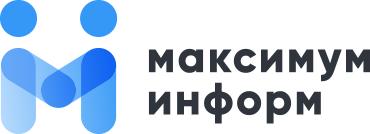 Благодарим Вас за обращение в компанию «Максимум-Информ»!Чтобы проводимое маркетинговое исследование чётко соответствовало Вашим задачам, заполните пожалуйста эту форму. Наименование Вашей компании, проекта:Сфера деятельности Вашей компании, выпускаемая продукция/услуги:Причины. Опишите пожалуйста подробно причины, вызвавшие необходимость проведения исследования, и существующие проблемы:Задачи. Какие задачи Вы ставите для данного исследования, ответы на какие вопросы хотели бы получить:Решения. Какие решения Вы планировали принять, используя полученные в результате исследования данные:География. Опишите пожалуйста, какой географический охват исследования Вам необходим:Объект исследования. Пожалуйста, опишите единицы исследования (потребители, клиенты, товары и услуги, конкуренты, рыночная ситуация и т.д. и т.п.), которые необходимо исследовать:Гипотезы. Сообщите пожалуйста Ваши предположения, которые Вы хотели бы проверить в ходе исследования:Устраивающий Вас срок предоставления предложения:Срок проведения исследования. Укажите пожалуйста дату, не позднее которой должны быть получены результаты исследования:Дизайн отчёта. Укажите пожалуйста желаемый формат отчёта: табличный для маркетолога, краткий отчёт для руководства, устная презентация, полный отчёт в печатной или электронной форме:Бюджет. Сообщите пожалуйста, есть ли у Вас какие-либо пожелания по бюджету проекта:Результаты предыдущих исследований. Есть ли в Вашем распоряжении какие-либо результаты предыдущих исследований на эту тему:Информация об исполнителе. Укажите данные, которые необходимы Вам о нашей исследовательской компании:Анкетные данные. Ф.и.о. директора, ф.и.о и телефон/почта менеджера по маркетингу или контактного лица, иные Ваши контактные данные и удобное для Вас время контактов:Иное, что Вы считаете необходимым сообщить исполнителю для более точного и чёткого решения Вашей задачи, для учёта в разработке исследования, при анализе данных, возможные Ваши установки и соображения по методам сбора данных и т.п.: